Warszawa, 02 marca 2023 r.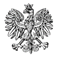 WPS-II.431.1.54.2022.MSPan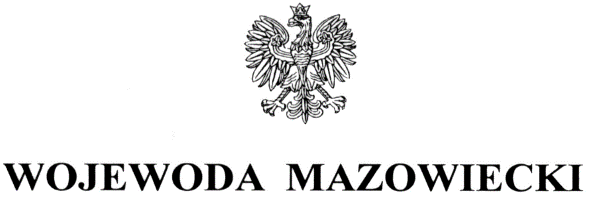 Daniel S. Borowski Dyrektor Domu Pomocy Społecznej w Hamerni  ZALECENIA POKONTROLNENa podstawie art. 127 ust. 1 w związku z art. 22 pkt 8 ustawy z dnia 12 marca 2004 r. o pomocy społecznej (Dz. U. z 2021 r. poz. 2268, z późn. zm.) oraz Rozporządzenia Ministra Rodziny i Polityki Społecznej z dnia 9 grudnia 2020 r. w sprawie nadzoru i kontroli w pomocy społecznej (Dz.U. z 2020 poz. 2285) zespół inspektorów Wydziału Polityki Społecznej Mazowieckiego Urzędu Wojewódzkiego w Warszawie w dniach 23 listopada – 31 grudnia 2022 r. (na terenie Domu kontrola prowadzona była w dniach 6, 7, 8 i 12, 13 grudnia 2022 r.) przeprowadził kontrolę kompleksową w kierowanym przez Pana Domu Pomocy Społecznej 
w Hamerni Tartak, przy ul. Mszczonowskiej 1, 96-325 Radziejowice. Zakres kontroli obejmował ocenę jakości usług świadczonych przez dom pomocy społecznej, stan i strukturę zatrudnienia oraz zgodność zatrudnienia pracowników domu pomocy społecznej z wymaganymi kwalifikacjami, przestrzeganie praw mieszkańców w okresie 
od  1 stycznia 2022 r. do dnia kontroli.Szczegółowy opis, ocenę skontrolowanej działalności, zakres, przyczyny i skutki stwierdzonych nieprawidłowości zostały przedstawione w protokole kontroli kompleksowej  podpisanym przez Pana bez zastrzeżeń 23 lutego 2023 r. Dom Pomocy Społecznej w Hamerni jest jednostką organizacyjną pomocy społecznej prowadzoną przez Powiat Żyrardowski. Wojewoda Mazowiecki Decyzją Nr 4/2009 z dnia 16.02.2009r. zezwolił wnioskodawcy na prowadzenie Domu Pomocy Społecznej w Hamerni dla 73 osób niepełnosprawnych intelektualnie. Następnie organ prowadzący wystąpił z wnioskiem o zgodę na zmianę typu Domu na dom dla osób przewlekle psychicznie chorych. Decyzją Nr 328/2016 z 19.02.2016 r. podmiot prowadzący otrzymał zezwolenie na prowadzenie domu pomocy społecznej na czas nieokreślony. Dom wpisany jest do Rejestru domów pomocy społecznej województwa mazowieckiego pod poz. nr 59 z liczbą 73 miejsc. W dniu kontroli w jednostce przebywało 71 mieszkańców. W wyniku kontroli stwierdzono, że Dom Pomocy Społecznej w Hamerni nie świadczy mieszkańcom usług bytowych, opiekuńczych i wspomagających w pełnym wymaganym zakresie. Ponadto ustalono, że od poprzedniej kontroli nie zostały podjęte wszystkie czynności  wynikające z zaleceń pokontrolnych i zatem najważniejsze nieprawidłowości uniemożliwiające efektywną realizację usług w Domu nie zostały usunięte, w  związku z tym działalność kontrolowanej jednostki oceniono negatywnie. Wobec przedstawionej w protokole oceny dotyczącej funkcjonowania Domu stosownie do art. 128 ustawy z dnia 12 marca 2004 r. o pomocy społecznej, zwracam się o realizację następujących zaleceń pokontrolnych:
Wyposażyć budynek mieszkalny w windę dostosowaną do potrzeb osób niepełnosprawnych.Sukcesywnie modernizować łazienki mieszkańców oraz dostosować je do potrzeb osób niepełnosprawnych.Zapewnić wskaźnik zatrudnienia pracowników zespołu terapeutyczno-opiekuńczego określonego dla domu dla osób przewlekle psychicznie chorych zgodnie z § 6 ust. 2 pkt 3 lit. c rozporządzenia Ministra Pracy i Polityki Społecznej z dnia 23 sierpnia 2012r. w sprawie domów pomocy społecznej (Dz. U. poz. 2018 poz. 734 i 278).Zapewnić mieszańcom organizację zajęć terapeutycznych, w tym terapii zajęciowej 
w pracowniach terapii oraz podnosić sprawność i aktywizować mieszkańców Domu, w tym w zakresie komunikacji wspomagającej lub alternatywnej, w przypadku osób z problemami w komunikacji werbalnej, zgodnie z  § 5 ust.1 pkt 3 litera b ww. rozporządzenia.Zapewnić warunki organizacyjne umożliwiające mieszkańcom wychodzenie poza teren Domu również w dni wolne i święta.Uzupełnić indywidualną dokumentację mieszkańców ubezwłasnowolnionych o zezwolenie sądu opiekuńczego na pobyt w domu pomocy społecznej.Stworzyć odpowiednie warunki pracy pracownikom socjalnym sprzyjające zachowaniu poufności i prywatności przy załatwianiu spraw mieszkańców.Kontynuować działania zmierzające do likwidacji depozytów po zmarłych mieszkańcach. Uwagi: W przypadku wyczerpania możliwości wsparcia mieszkańców mających problemy 
ze świadomym podejmowaniem decyzji, działania Domu powinny zmierzać do uregulowania sytuacji prawnej przez sąd opiekuńczy. Należy mieć tu na uwadze osoby, które ze zmiennym stanem świadomości podpisują dokumenty dotyczące ich osoby. Może dojść do sytuacji stwierdzenia, że na moment składania oświadczenia woli wystąpiły przesłanki z art. 82 Kodeksu cywilnego. Powyższe odnosi się również do podopisywania indywidualnych planów wspierania mieszkańca. Zmodernizować budynek mieszkalny mając na uwadze utworzenie dodatkowych pomieszczeń dziennego pobytu dla mieszkańców Domu.Tablice informacyjne należy uzupełnić o dane teleadresowe instytucji stojących na straży przestrzegania praw i wolności człowieka oraz spis praw i obowiązków mieszkańców.W podstawie prawnej regulacji wewnętrznych Domu zwrócić uwagę na konieczność wprowadzenia aktualnego rozporządzenia w sprawie domów pomocy społecznej.Jednostka organizacyjna pomocy społecznej w terminie 30 dni od dnia otrzymania niniejszych zaleceń pokontrolnych obowiązana jest do powiadomienia Wojewody Mazowieckiego o ich realizacji na adres: Mazowiecki Urząd Wojewódzki w Warszawie Wydział Polityki Społecznej, pl. Bankowy 3/5, 00-950 Warszawa.PouczenieZgodnie z art. 128 ustawy z dnia 12 marca 2004 r. o pomocy społecznej (Dz. U. z 2021 r. 
poz. 2268, z późn. zm. ) kontrolowana jednostka może, w terminie 7 dni od dnia otrzymania zaleceń pokontrolnych, zgłosić do nich zastrzeżenia do Wojewody Mazowieckiego 
za pośrednictwem Wydziału Polityki Społecznej.Zgodnie z art. 130 ust.1 ustawy z dnia 12 marca 2004 r. o pomocy społecznej, kto nie realizuje zaleceń pokontrolnych – podlega karze pieniężnej w wysokości od 500 zł 
do 12 000 zł.Z poważaniemz up. WOJEWODY MAZOWIECKIEGOKinga JuraZastępca Dyrektora Wydziału Polityki Społecznej Do wiadomości:Pan Krzysztof Dziwisz – Starosta Powiatu Żyrardowskiego  